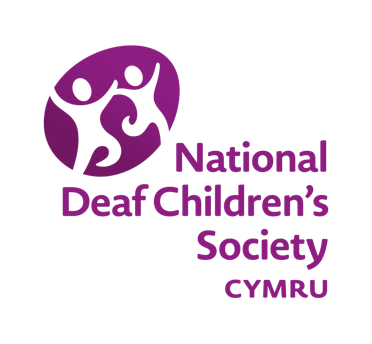 ADNODD 3.1 
CWIS CHWALU
MYTHAUA ydy’r datganiadau canlynol yn fythau neu ffeithiau?     A ydy’r datganiadau canlynol yn fythau neu ffeithiau?     GwirorAnwir?!1Unwaith fy mod i’n gadael ysgol, byddaf i ddim yn derbyn mwy o gymorth gyda fy myddardod.2Byddaf i ddim yn gallu mynd i’r brifysgol oherwydd byddaf i’n cael trafferth i glywed yr athro yn mewn darlithoedd.3Byddaf i ddim yn gallu gwneud yr un swyddi â fy ffrindiau sy’n clywed oherwydd fy mod i’n fyddar. 4Os ydw i’n cael cyfweliad swydd dylwn i ddweud wrth y cyflogwr fy mod i’n fyddar cyn y cyfweliad.5Byddaf i ddim yn gallu cael swydd mewn swyddfa oherwydd bydd yn rhy anodd i mi gymryd rhan mewn trafodaethau mewn cyfarfodydd.6Pan rydw i mewn swydd ac rydw i am ddefnyddio 
Mynediad at Waith, bydd fy nghyflogwr yn trefnu hyn i mi. 7Os ydy fy nghyflogwr wedi talu am addasiadau rhesymol gallan nhw roi llai o gyflog i mi.8Gall pobl fyddar hedfan awyrennau. 9Gall rhai pobl fyddar gael swydd yn y Fyddin neu fel Swyddog yr Heddlu.10Nid yw’n bosib i rai pobl fyddar weithio ar longau 
mordwyol, er enghraifft llongau mordaith. 